0BBEAVER CREEK TOWNSHIP3BNEWSLETTERDecember 2019*************************************************************************************TOWNSHIP OFFICIALS:SUPERVISOR – KIM VAN NUCK		CLERK – SHARON HARTMAN		TREASURER – MAX MEISNER        TRUSTEE – CAROL RAYBUCK	 	TRUSTEE – MEAGAN LITTLEASSESSOR – DOUG KEIPERT 		OUR WEB SITE:   				ZONING ADM – PAUL TATROIN OFFICE MOST MORNINGS		www.beavercreektownship.com		BY APPOINTMENT
OR BY APPOINTMENTBEAVER CREEK TOWNSHIP OFFICES	OFFICE PHONE & FAX NUMBERS		OFFICE HOURS			_8888 SOUTH GRAYLING ROAD		OFFICE PHONE: 989-275-8878		9 A.M. – 2 P.M. MONDAY, TUESDAY, GRAYLING, MI 49738			OFFICE FAX: 989-275-9965			THURSDAY AND FRIDAY										9 A.M. – 5 P.M. WEDNESDAY_________BOARD MEETINGS:The second Tuesday of each month @ 10:00 a.m.2019-2020 MEETING SCHEDULES:July 09		January	14
August 13	February 11September 10	March 10October 08	April 14November 12	May 12December 10	June 09TRANSFER SITE HOURS:Saturday		 8 a.m. – 1 p.m.Sunday 		 1 p.m. – 6 p.m.Wednesday   	 4 p.m. – 7 p.m.
BEAVER CREEK TRANSFER SITE:The transfer site is located at 8756 S. Grayling Road, north of the township hall.  You must have a transfer site sticker permanently attached on your vehicle’s
 B PILLAR OF DRIVERS DOOR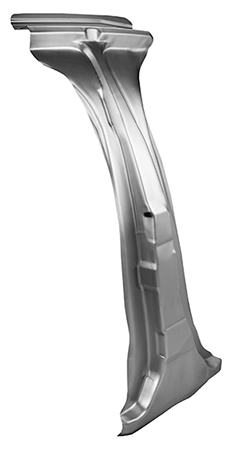 Price for a second vehicle sticker is $5.00 with a limit of two stickers per residence. If you change vehicles, or the sticker gets damaged we will replace it free of charge.The transfer site now is able to accept used tires at a cost of $3.50 each. You will be allowed up to 4 tires per year per improved parcel. The tires can be no larger than auto tires. No rims allowed.COMMUNITY CENTER/PAVILION:The community center and pavilion are available to rent for all occasions. For more information please visit web page or call our office. SUPERVISOR KIM VAN NUCK:
Hello to the residents! I hope this finds everyone well and healthy.
I first would like to say, we have lost some more longtime residents this year, our condolences to the families.
The township lighting is now all changed over to all LED throughout all township property.
The Planning Commission is working very hard with Denise Cline from NEMCOG rewriting our zoning ordinance, very time consuming. We have had some changes to the board, now a full board and they seem to work well together. Those meetings are the first Tuesday of the month @ 6 pm in winter months. If you would like to listen, take part in the changes, public welcome.
With these taxes should be new dump stickers! We are changing colors every year now, the first one will be free and mailed with winter taxes. If you need a second one for another car the price is $5.00. We have made quite a few changes at transfer site, trying to make it better for all.
We have started a committee discussing Adult use Marijuana, to discuss if we, the residents of Beaver Creek want to get involved in an ordinance. I would like to hear your opinions, email: kvannuck@beavercreektownship.comWe had some issues in the park a month or so ago, with the new camera system we were able to identify the kids and have a talk with the parents.
I just want to welcome my parents back to Beaver Creek Twp. They have bought a home in the township. Welcome back Ralph and Carolyn Helsel.
If you need anything please call our offices and we will be happy to help anyway we can.CLERK SHARON HARTMAN:
I cannot believe how fast our summer went by, and how fast winter is upon us! I love the Thanksgiving and Christmas Seasons and hope all of you enjoy it as well. Our thoughts go out to those who have lost loved ones this past year, and to former Supervisor Brian Ashton who is home recovering from a fall.
The Clerk’s Office has been very busy with changing to new software and sorting out all the new election information. On November 2016, Prop 18-3 was passed by Michigan voters which made a lot of changes for all future elections. Important dates in 2020:
3-10-2020 PRESIDENTIAL PRIMARY
Absentee ballots available 1-25-2020
8-4-2020 STATE PRIMARY ELECTION
Absentee ballots available 6-20-2020
11-3-2020 STATE GENERAL ELECTION
Absentee ballots available 9-19-2020
Polls are open 7 am to 8 pm. Township offices will be open on the Saturday before each election, from 8 am to 4 pm. You no longer need a reason to vote absentee. The clerk’s office maintains a “Permanent Absent Voter” list of voters who wish to be sent an absentee voter ballot APPLICTION prior to each election. If you are not on the list, I will need a request from you to add your name. There 
is a form on our website you can fill out, or stop by the office and pick up a form.
You can register to voter up to 15 days before an election at our township office, a Branch Office or Public Assistance Agency, or by mailing in your registration to our office. After that, you can register to vote IN PERSON at our township offices until 8 pm on the day of the election, with residency verification, and vote an absentee ballot in the clerk’s office at the time of registration.
The township has 1,398 registered voters of which 215 are already on the Permanent Absentee Ballot Application List.
Give me a call if you have any questions
SharonTREASURER MAX MEISNER:
Although Old Man Winter made his presence felt on Halloween again this year, winter officially starts on December 21 @ 11:19 PM EST. Enclosed you’ll find the 2019 Winter Tax Bills. There is one bill per parcel, so many of you will have more than one bill. For those who escrow their taxes through a mortgage service, please note the message in the box upper right-hand corner of the invoice stating that a copy of this bill was sent to them for payment at their request. These are due by February 14th, 2020 along with any deferred or late summer taxes. The following day penalty and interest will begin. My office does take partial payments throughout the tax season; only the balance is subject to late fees. Payments made via US Postal Service will be honored by postmarked date no later than the 14th. We have an after-hours drop box by the office door for checks and money orders as well; receipts will be mailed in most cases. For those who require extra time, we will take payments until 5PM on Monday, March 2nd. This will mark the end of our tax season at the township. On March 3rd all delinquent summer and winter balances are turned over to the Crawford County Treasurer. If paying late, please call for payoff amount.The Township Planning Commission has made progress with the zoning ordinance updates. We have some other challenges ahead with new legislature out of Lansing and look forward to what the future has in store for us. It continues to be my honor to serve as secretary on this board. Public meetings are scheduled on the 1st Tuesday of each month.In closing, I will be serving a second term as the chairman of the Crawford County Chapter of the Michigan Townships Association - and I thank all for their confidence in me. It is my pleasure to work with other community leaders, concerned residents and other elected officials. We continue to explore areas of concern from fire safety, law enforcement to energy savings. Economic concerns and solutions have been addressed recently. As a team of communities, townships make up the majority of Crawford County in population and land area. Most of your property tax dollars flow to the County as you can see on your tax bills. This is largely due to the services supplied by the County that we do not furnish as a small community. The MTA provides a voice from local neighborhoods to Lansing and beyond. We have the opportunity to benefit from county services as well as regional and state services. One in particular is Michigan Works! They offer a variety of programs and services. They addressed our group targeting those who are looking for greater income potential through training and grants; I highly recommend contacting one of their specialists for details.Be safe and have a joyous holiday season!SECRETARY PAT LARSON:
It has been a great summer a little too
short but did enjoy it while it was here. 
Dog licenses are available from November 1st until the end of February so stop by if you need one and please bring paperwork with you cash or check only.
Wishing you all a Merry Christmas and Happy New Year!!
TOWNSHIP BOARD MEMBERS:SHARON HARTMAN
KIM VAN NUCKMAX MEISNERMEAGAN LITTLECAROL RAYBUCKDEPUTIES:DEPUTY CLERK: 
DONNA SCHNOORDEPUTY TREASURER:
MATTHEW KERSEY
BOARD OF REVIEW:TIM FRANCISJOHN WELTSHIELA BELLKIM VAN NUCK (SECRETARY)ZONING BOARD OF APPEAL:STEVE NELSON (CHAIRMAN)SKIP LIBERTYTIM FRANCISALTERNATE: DEB HELSEL
PLANNING COMMISSION:MAX MEISNER (SECRETARY)JAMES JONES
CALEY NOWLIN (CHAIR)
ROBERT WOODLAND
STEVE NELSON